5. razred, ANGLEŠČINAPouk na daljavo, 10. teden, 26. maj 2020, 28. ura, torekDistance learning during temporary school closure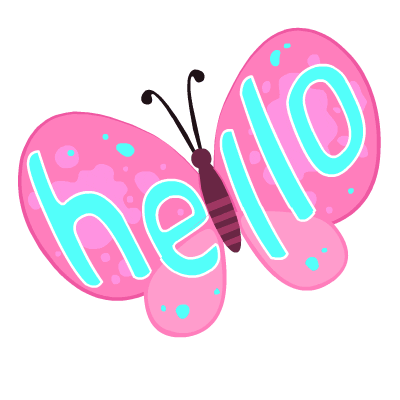 5. razred, ANGLEŠČINAPouk na daljavo, 10. teden, 26. maj 2020, 28. ura, torekDistance learning during temporary school closure5. razred, ANGLEŠČINAPouk na daljavo, 10. teden, 26. maj 2020, 28. ura, torekDistance learning during temporary school closureNASLOV  URE:   Vaje slušnega razumevanja, izgovorjava končnice -esNASLOV  URE:   Vaje slušnega razumevanja, izgovorjava končnice -esNASLOV  URE:   Vaje slušnega razumevanja, izgovorjava končnice -esZAPOREDNA ŠT. URE pouka na daljavo: 28DATUM:  25.  5. 2020RAZRED: 5.Hello, everyone. 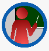 Hello, everyone. Hello, everyone. Student's Book, p. 72/ 2: 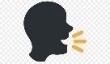 Sam, Sophie, Lucy and Mark were at the aquarium. They wrote postcards to their friends, aunt and granny.Sam, Sophie, Lucy in Mark so obiskali akvarij  in napisali razglednice. Potiho preberi in preveri, če razumeš vse besede. Če ne, poglej v slovarček spodaj. 1. Poslušaj posnetek,  poglej razglednici in odgovori z A ali B. 2. Poslušaj besedilo, ustavljaj  in ponavljaj povedi. Vajo naredi najmanj dvakrat.Student's Book, p. 72/ 2: Sam, Sophie, Lucy and Mark were at the aquarium. They wrote postcards to their friends, aunt and granny.Sam, Sophie, Lucy in Mark so obiskali akvarij  in napisali razglednice. Potiho preberi in preveri, če razumeš vse besede. Če ne, poglej v slovarček spodaj. 1. Poslušaj posnetek,  poglej razglednici in odgovori z A ali B. 2. Poslušaj besedilo, ustavljaj  in ponavljaj povedi. Vajo naredi najmanj dvakrat.Student's Book, p. 72/ 2: Sam, Sophie, Lucy and Mark were at the aquarium. They wrote postcards to their friends, aunt and granny.Sam, Sophie, Lucy in Mark so obiskali akvarij  in napisali razglednice. Potiho preberi in preveri, če razumeš vse besede. Če ne, poglej v slovarček spodaj. 1. Poslušaj posnetek,  poglej razglednici in odgovori z A ali B. 2. Poslušaj besedilo, ustavljaj  in ponavljaj povedi. Vajo naredi najmanj dvakrat. VOCABULARY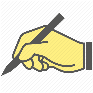 ticket - vstopnica, vozovnica  za avtobus, vlakcold -  mrzlo rainy - deževno I was at... - Bil(a) sem v ...a wonderful day – čudovit dana rock pool (with starfish)  – skalni bazen (z morskimi zvezdami)incredible -neverjeten VOCABULARYticket - vstopnica, vozovnica  za avtobus, vlakcold -  mrzlo rainy - deževno I was at... - Bil(a) sem v ...a wonderful day – čudovit dana rock pool (with starfish)  – skalni bazen (z morskimi zvezdami)incredible -neverjeten VOCABULARYticket - vstopnica, vozovnica  za avtobus, vlakcold -  mrzlo rainy - deževno I was at... - Bil(a) sem v ...a wonderful day – čudovit dana rock pool (with starfish)  – skalni bazen (z morskimi zvezdami)incredible -neverjetenStudent's Book, p. 72/ 3: Večkrat poslušaj in ponavljaj.Pri tej vaji bodite pozorni na izgovorjavo končnice -es. Pri besedah octopuses, torches, sunglasses, sandwiches ..., končnico -es  izgovarjamo -iz.Pri besedah  sharks, maps, cakes ...  končnico -s, izgovarjamo -s. Student's Book, p. 72/ 3: Večkrat poslušaj in ponavljaj.Pri tej vaji bodite pozorni na izgovorjavo končnice -es. Pri besedah octopuses, torches, sunglasses, sandwiches ..., končnico -es  izgovarjamo -iz.Pri besedah  sharks, maps, cakes ...  končnico -s, izgovarjamo -s. Student's Book, p. 72/ 3: Večkrat poslušaj in ponavljaj.Pri tej vaji bodite pozorni na izgovorjavo končnice -es. Pri besedah octopuses, torches, sunglasses, sandwiches ..., končnico -es  izgovarjamo -iz.Pri besedah  sharks, maps, cakes ...  končnico -s, izgovarjamo -s. 